Publicado en  el 05/11/2015 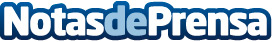 El Ministerio de Educación, Cultura y Deportes convoca ayudas de 7 millones de euros para el Programa Campus de Excelencia InternacionalDatos de contacto:Nota de prensa publicada en: https://www.notasdeprensa.es/el-ministerio-de-educacion-cultura-y-deportes_1 Categorias: Internacional Nacional Educación http://www.notasdeprensa.es